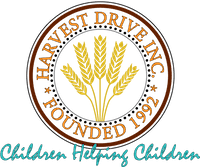 Stay Tuned for 2020Harvest DriveDistribution Site List